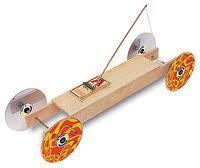 SkillsUSA NebraskaMiddle School LevelMOUSE TRAP VEHICLE –Distance CompetitionCONTEST REGULATIONSPurpose:To evaluate each contestant’s ability to problem solve by designing, constructing and racing a vehicle powered by a mousetrap.EligibilityLimited to 5 people from each chapter.I. Scope of the Contest:Vehicle Design and ConstructionThe vehicle must be powered by one standard household mousetrap. Additional springs, rubber bands, etc. will not be allowed (in the power apparatus). The base of the mousetrap cannot be cut or altered although a reasonable number of small holes can be drilled for mounting purposes only.The center “cheese holder” and arm retainer piece can be removed. The trap arm can be extended and/or bent.The mousetrap must travel with the vehicle.The frame, wheels, and axles may be made from any material. These parts have no size or weight restrictions other than to fit on the track.NOTE: Wheels must be made from materials the student has designed or put together. Commercially made wheels will not be accepted. Various materials and everyday products such as paper, wood, cardboard, can lids, balls, etc. can be used.The vehicle must be able to travel a 48” inch wide path. The vehicle cannot be more than 16 inches long and 16 inches tall in its starting configuration.If at any point a vehicle is determined to be in violation of one of these rules that vehicle will be disqualified from the competition.Race RulesCars will be lined up and inspected for Design and Construction requirements listed above. The cars which meet these requirements will advance to the track.10Each car will be allowed three attempts to establish a distance. Each vehicle will begin with the front wheels behind the starting line. Distance is when vehicle stops.The race will take place on a tile or cement floor.A pit area will be provided but please bring your own tools.Contestants will be given time to prepare their cars for the race. Racers will be called to the track in the following order. Racers (car numbers) are UP. Racers (car number) are on DECK. Racers (car number) are IN THE HOLE. The cars that are UP position, race, and all other cars advance.These cars by nature are fragile; therefore, should a car need a minor repair (such as a string snap at the starting line) a reasonable amount of time will be allowed for the repair. The repaired car race will be run at the end of the bracket.Contestants may make practice runs before the contest starts if they wish. No practice runs will be allowed after the car is checked in.The race officials will make every reasonable effort to maintain a clean and flat race track.The track will be wiped clean of all dirt and debris. The track will be wiped again after the practice runs are completed and before the competition begins. Waxes or oil-based cleaners should not be used.III. ScoringThe winner is determined by double elimination.11CriteriaPointsContest #Contest #Contest #Contest #Contest #Contest #Contest #Contest #Order offinishFirst100PlaceSecond99PlaceThird98PlaceFourth97PlaceTotal